						Předkládá:	Mgr. Jiří Pospíšil,								1. náměstek primátora						Zpracovaly:	Mgr. Alexandra Klímková,				vedoucí Odboru správy a údržby 				majetku města								Ing. Milena Vrbová,			odborný referent oddělení nakládání s majetkem města Odboru SÚMMZasedání Zastupitelstva města Prostějovakonané dne 20. 04. 2021Schválení prodeje části pozemku p.č. 6032/41 v k.ú. ProstějovNávrh usnesení:Zastupitelstvo města Prostějovas c h v a l u j eprodej části pozemku p.č. 6032/41 – ostatní plocha v k.ú. Prostějov o výměře cca 135 m2 (přesná výměra bude známa po vyhotovení geometrického plánu) společnosti R & G ZESTA, spol. s r.o., se sídlem Prostějov, Brněnská 4498/67, PSČ: 796 01, IČ: 634 86 270, za následujících podmínek:za kupní cenu ve výši dle znaleckého posudku (cena obvyklá) 800 Kč/m2, tj. celkem cca 108.000 Kč, splatnou před podpisem kupní smlouvy,náklady spojené s vypracováním geometrického plánu, znaleckého posudku a správní poplatek spojený s podáním návrhu na povolení vkladu vlastnického práva do katastru nemovitostí uhradí kupující.Důvodová zpráva:Dne 24.02.2021 se na Odbor správy a údržby majetku města Magistrátu města Prostějova obrátila společnost R & G ZESTA, spol. s r.o., se sídlem Prostějov, Brněnská 4498/67, PSČ 796 01, IČ: 634 86 270, se žádostí o prodej části pozemku Statutárního města Prostějova p.č. 6032/41 v k.ú. Prostějov o výměře cca 175 m2 na ul. Cyrila Boudy v Prostějově u jiné stavby bez č.p. nebo č.e. (objekt bývalé hydroforové stanice), jež je součástí pozemku p.č. 6032/13 v k.ú. Prostějov ve vlastnictví žadatele. Záměrem žadatele je na části předmětného pozemku vybudovat přístup do objektu, přístavbu schodiště a výtahovou šachtu ze severní strany objektu bývalé hydroforové stanice, která bude přestavěna na bytový dům s vlastním parkováním. Odbor správy a údržby majetku města Magistrátu města Prostějova si k návrhu vyžádal stanoviska dotčených odborů, přičemž z vyjádření Odboru rozvoje a investic a Odboru územního plánování a památkové péče vyplynulo doporučení zúžit rozsah prodeje části pozemku p.č. 6032/41 v k.ú. Prostějov pouze po hranu stavební čáry stávajících rodinných domů v ulici C. Boudy (cca v šířce 4 m) na severní straně pozemku a požadovanou západní stranu ponechat ve vlastnictví Statutárního města Prostějova a ošetřit majetkoprávně jinou formou než prodejem (např. smlouvou o souhlasu s umístěním stavby). S ohledem na tuto skutečnost došlo ze strany společnosti R & G ZESTA, spol. s r.o. k úpravě návrhu pouze na požadovaný rozsah o výměře cca 135 m2 v souladu s doporučením Odboru rozvoje a investic a Odboru územního plánování a památkové péče. Záležitost je řešena pod sp. zn. OSUMM 98/2021. Stanoviska odborů MMPv (subjektů):1. Odbor územního plánování a památkové péče sděluje, že dotčená část pozemku je součástí stabilizované plochy č. 089 smíšené obytné (SX), pro kterou je stanovena maximální výška zástavby 10/14 m (maximální výška římsy nebo okapní hrany / maximální výška hřebene střechy nebo ustoupeného podlaží pod úhlem 45°). Ve stabilizovaných plochách stavby na pozemcích (dostavby proluk, přístavby a nástavby) budou odpovídat převažujícímu charakteru a struktuře zástavby dané plochy (tj. budou respektovat stávající stavební čáru, historickou strukturu obytných nebo hospodářských staveb, rekreační charakter vnitrobloků apod.) a jejich výška bude maximálně o 1 typické nadzemní podlaží vyšší, než převažující zástavba území. Odbor územního plánování nemá k prodeji žlutě vyznačené části pozemku (viz příloha materiálu č. 2) připomínky, zbytek pozemku doporučuje ponechat ve vlastnictví města pro případnou úpravu veřejného prostranství a zachování zeleně. (Pozn. OSÚMM – předložený návrh je v souladu s uvedeným doporučením).2. Odbor rozvoje a investic posoudil předmětnou žádost a sděluje, že souhlasí s prodejem pouze části předmětného pozemku, a to na severní straně pozemku pouze po hranu stavební čáry stávajících rodinných domů v ulici C. Boudy (cca v šířce 4 m) a na západní straně nesouhlasí s prodejem. (Pozn. OSÚMM – předložený návrh je v souladu s uvedeným doporučením).3. Odbor životního prostředí nemá námitek k odprodeji části pozemku p.č. 6032/41 v k.ú. Prostějov pro vyřešení přístupu k objektu a umístění dalších nutných příslušenství. Jelikož se jedná o plochu, která v současnosti plní funkci veřejné zeleně, požadujeme zachování části pozemku, která by i nadále plnila tuto funkci, v případě i vyřešení vhodných sadových úprav.4. Odbor dopravy jako příslušný silniční správní úřad pro místní komunikace, veřejně přístupné účelové komunikace a silnice II. a III. tříd dle § 40 odst. 4 a 5 zákona č. 13/1997 Sb., o pozemních komunikacích, ve znění pozdějších předpisů, sděluje, že nemá námitek  k odprodeji části pozemku p.č. 6032/41 v k.ú. Prostějov pro vyřešení přístupu a příjezdu k objektu. Rada města Prostějova dne 23.03.2021 usnesením č. 1238 vyhlásila záměr prodeje části pozemku p.č. 6032/41 – ostatní plocha v k.ú. Prostějov o výměře cca 135 m2 (přesná výměra bude známa po vyhotovení geometrického plánu) za následujících podmínek:za kupní cenu ve výši minimálně dle znaleckého posudku (cena obvyklá) splatnou před podpisem kupní smlouvy,náklady spojené s vypracováním geometrického plánu, znaleckého posudku a správní poplatek spojený s podáním návrhu na povolení vkladu vlastnického práva do katastru nemovitostí uhradí kupující.Záměr prodeje části předmětného pozemku byl v souladu s příslušnými ustanoveními zákona č. 128/2000 Sb., o obcích (obecní zřízení), ve znění pozdějších předpisů, zveřejněn vyvěšením na úřední desce Magistrátu města Prostějova a způsobem umožňujícím dálkový přístup. K vyhlášenému záměru se ke dni zpracování tohoto materiálu nikdo jiný nepřihlásil.Dle znaleckého posudku byla obvyklá cena části předmětného pozemku znalcem stanovena ve výši 800 Kč/m2, tj. celkem cca 108.000 Kč.5. Stanovisko předkladatele:Odbor správy a údržby majetku města nemá námitek ke schválení prodeje části pozemku p.č. 6032/41 v k.ú. Prostějov o výměře cca 135 m2 společnosti R & G ZESTA, spol. s r.o., se sídlem Prostějov, Brněnská 4498/67, PSČ: 796 01, IČ: 634 86 270, za podmínek dle návrhu usnesení. Odbor správy a údržby majetku města upozorňuje na skutečnost, že na části předmětného pozemku je umístěno kabelové vedení NN včetně ochranného pásma.Společnost R & G ZESTA, spol. s r.o., není dlužníkem Statutárního města Prostějova.Materiál byl předložen k projednání na schůzi Finančního výboru dne 13.04.2021.Přílohy:situační snímek – příloha č. 1návrh úpravy rozsahu dle vyjádření OÚPPP (část vyznačena žlutě) – příloha č. 2přehledová situace – příloha č. 3Příloha č. 1 – situační snímek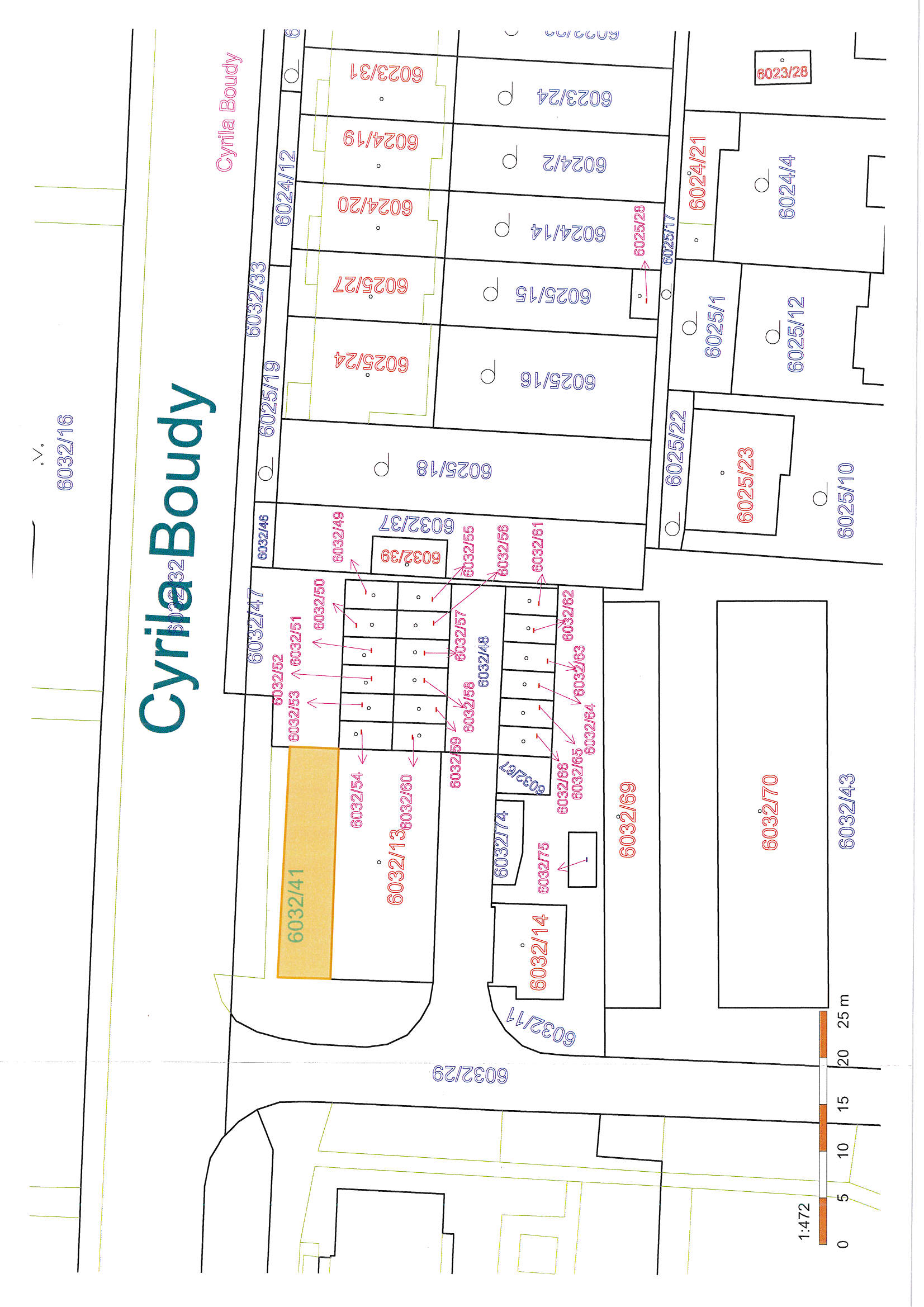 Příloha č. 2 – návrh úpravy rozsahu dle vyjádření OÚPPP (část vyznačena žlutě)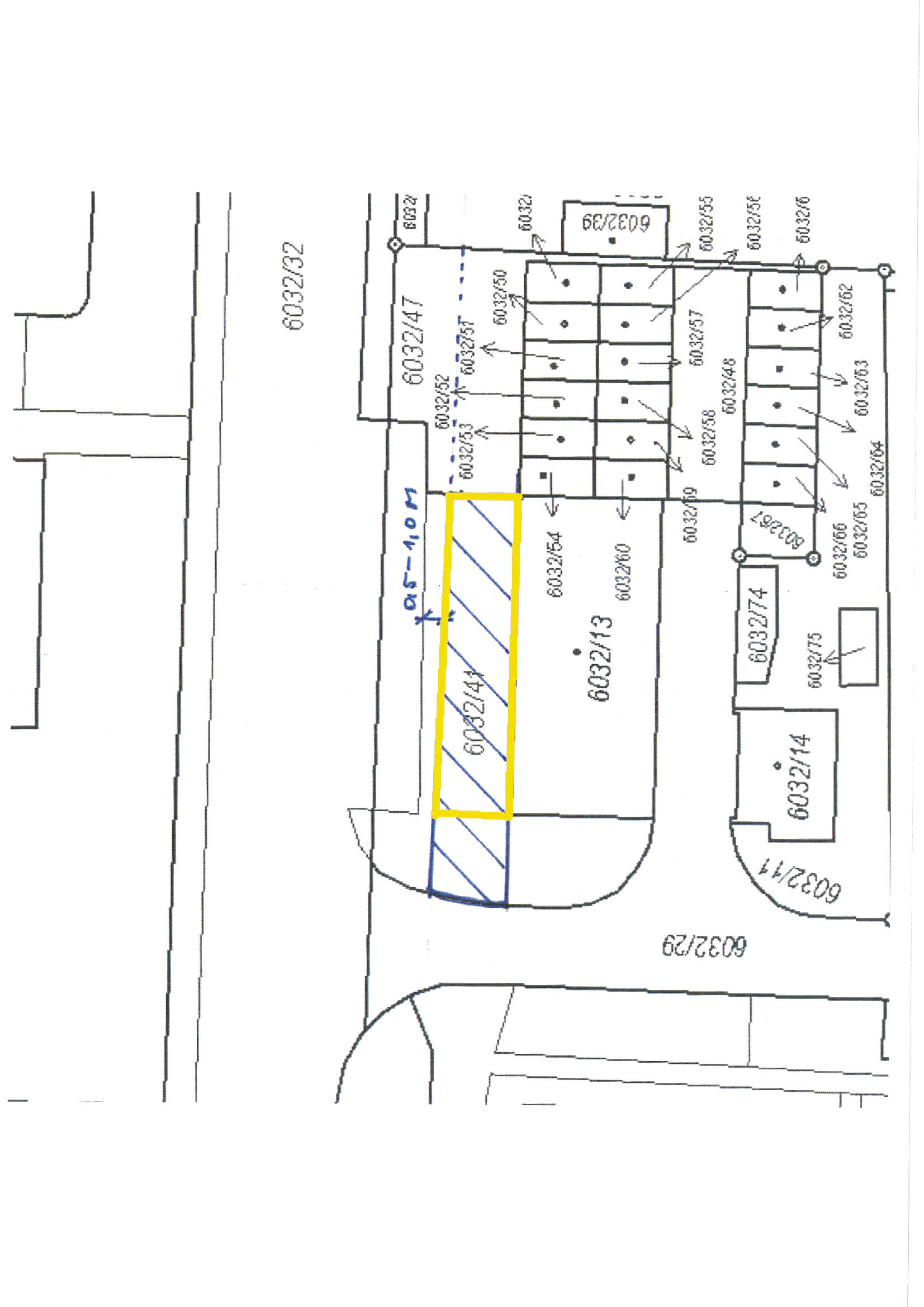 Příloha č. 3 – přehledová situace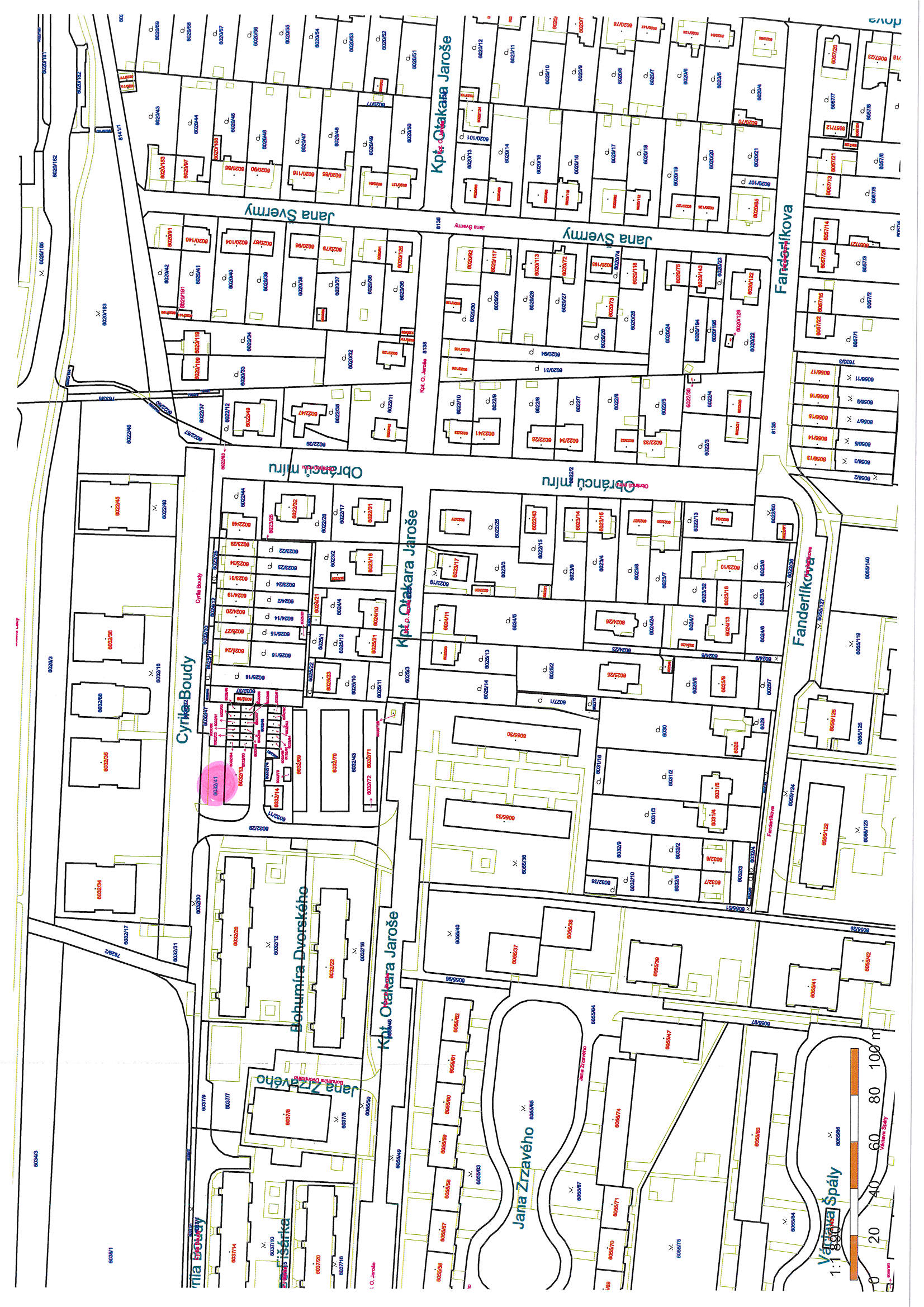 P o d p i s yP o d p i s yP o d p i s yP o d p i s yPředkladatelMgr. Jiří Pospíšil, 1. náměstek primátora07.04.2021Mgr. Pospíšil, v.r.Za správnostMgr. Alexandra Klímková, vedoucí Odboru správy a údržby majetku města07.04.2021Mgr. Klímková, v.r.Zpracovatel Ing. Milena Vrbová, odborný referent oddělení nakládání s majetkem města Odboru SÚMM07.04.2021Ing. Vrbová, v.r.Důvodová zpráva obsahuje stanoviska dotčených odborů MMPv (subjektů)Důvodová zpráva obsahuje stanoviska dotčených odborů MMPv (subjektů)Důvodová zpráva obsahuje stanoviska dotčených odborů MMPv (subjektů)Důvodová zpráva obsahuje stanoviska dotčených odborů MMPv (subjektů)Odbor MMPv (subjekt)Odbor MMPv (subjekt)Stanovisko ze dneResumé1.OÚPPP16.03.2021nemá připomínky 2.ORI16.03.2021souhlasí 3.OŽP16.03.2021nemá námitek 4.OD16.03.2021nemá námitek5.OSÚMM07.04.2021nemá námitek